Inschrijfformulier 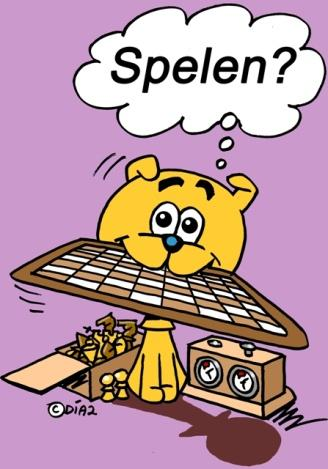 Schoolschaaktoernooi groepen 345 in Utrecht-West* bij meer dan 10 inschrijvingen, graag 2e formulier gebruiken.Mail dit formulier uiterlijk 6 april 2019 naarMail		: bas_van_esch@hotmail.com	 Telefoon	: 06 1733 6665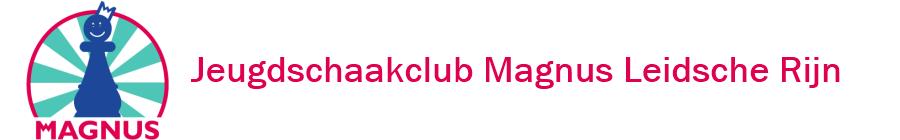 BasisschoolNaam teamleiderTelefoon teamleiderEmail teamleiderBordVoor- en achternaam spelerGroep(3, 4, 5)lid van schaakclub …(als van toepassing)Jongen/Meisjegeboortedatum12345678910*